РОССИЙСКАЯ ФЕДЕРАЦИЯЧУКОТСКИЙ АВТОНОМНЫЙ ОКРУГЗАКОНО РЕГУЛИРОВАНИИ ОТДЕЛЬНЫХ ВОПРОСОВ В СФЕРЕ ДОБРОВОЛЬЧЕСТВА(ВОЛОНТЕРСТВА) В ЧУКОТСКОМ АВТОНОМНОМ ОКРУГЕПринятДумой Чукотскогоавтономного округа21 марта 2018 годаНастоящий Закон в соответствии с Федеральным законом от 11 августа 1995 года N 135-ФЗ "О благотворительной деятельности и добровольчестве (волонтерстве)" регулирует отдельные вопросы в сфере добровольчества (волонтерства) в Чукотском автономном округе.Статья 1. Правовое регулирование добровольческой (волонтерской) деятельности в Чукотском автономном округеПравовое регулирование добровольческой (волонтерской) деятельности в Чукотском автономном округе (далее - добровольческая (волонтерская) деятельность) осуществляется положениями Конституции Российской Федерации, Гражданского кодекса Российской Федерации, Федерального закона от 11 августа 1995 года N 135-ФЗ "О благотворительной деятельности и добровольчестве (волонтерстве)" (далее - Федеральный закон "О благотворительной деятельности и добровольчестве (волонтерстве)"), других федеральных законов, настоящего Закона и принимаемых в соответствии с ними иных нормативных правовых актов Чукотского автономного округа.Статья 2. Основные понятия, используемые в настоящем ЗаконеОсновные понятия, используемые в настоящем Законе, применяются в значениях, установленных Федеральным законом "О благотворительной деятельности и добровольчестве (волонтерстве)" и иными федеральными законами.Статья 3. Полномочия Думы Чукотского автономного округа в сфере добровольчества (волонтерства)К полномочиям Думы Чукотского автономного округа в сфере добровольчества (волонтерства) относятся:1) принятие законов Чукотского автономного округа, регулирующих общественные отношения в сфере добровольчества (волонтерства);2) осуществление контроля за соблюдением и исполнением законов Чукотского автономного округа, регулирующих общественные отношения в сфере добровольчества (волонтерства), в порядке, установленном Законом Чукотского автономного округа от 29 мая 2006 года N 51-ОЗ "О порядке осуществления Думой Чукотского автономного округа контроля за соблюдением и исполнением Законов Чукотского автономного округа".Статья 4. Полномочия Правительства Чукотского автономного округа в сфере добровольчества (волонтерства)К полномочиям Правительства Чукотского автономного округа в сфере добровольчества (волонтерства) относятся:1) участие в реализации государственной политики в сфере добровольчества (волонтерства);2) принятие государственных программ (подпрограмм) Чукотского автономного округа, содержащих мероприятия, направленные на поддержку добровольчества (волонтерства), с учетом национальных и региональных социально-экономических, экологических, культурных и других особенностей;3) утверждение порядков взаимодействия органов исполнительной власти Чукотского автономного округа, подведомственных им государственных учреждений с организаторами добровольческой (волонтерской) деятельности, добровольческими (волонтерскими) организациями, учитывающих специфику видов деятельности, предусмотренных подпунктом 2 пункта 1 статьи 17.3 Федерального закона "О благотворительной деятельности и добровольчестве (волонтерстве)", и общие требования, утвержденные в соответствии с подпунктом 1 пункта 1 статьи 17.3 Федерального закона "О благотворительной деятельности и добровольчестве (волонтерстве)";(п. 3 в ред. Закона Чукотского автономного округа от 01.04.2024 N 10-ОЗ)3.1) установление случаев и порядка оказания за счет средств окружного бюджета поддержки добровольцам (волонтерам) в форме страхования жизни или здоровья добровольца (волонтера), возмещения понесенных добровольцем (волонтером) расходов на страхование своих жизни или здоровья, возмещения вреда жизни или здоровью добровольца (волонтера), причиненного при осуществлении им добровольческой (волонтерской) деятельности;(п. 3.1 введен Законом Чукотского автономного округа от 01.04.2024 N 10-ОЗ)4) организация оказания поддержки добровольческой (волонтерской) деятельности через уполномоченный Правительством Чукотского автономного округа орган исполнительной власти в сфере добровольчества (волонтерства);5) формирование координационных и совещательных органов в сфере добровольчества (волонтерства) при Правительстве Чукотского автономного округа.Статья 5. Полномочия уполномоченного органа исполнительной власти Чукотского автономного округа в сфере добровольчества (волонтерства)К полномочиям уполномоченного органа исполнительной власти Чукотского автономного округа в сфере добровольчества (волонтерства) относятся:1) осуществление поддержки участников добровольческой (волонтерской) деятельности в формах, предусмотренных Федеральным законом "О благотворительной деятельности и добровольчестве (волонтерстве)" и иными нормативными правовыми актами Российской Федерации, а также настоящим Законом и нормативными правовыми актами Чукотского автономного округа:(в ред. Закона Чукотского автономного округа от 01.04.2024 N 10-ОЗ)предоставления добровольцу (волонтеру) питания, форменной и специальной одежды, оборудования, средств индивидуальной защиты, помещения во временное пользование, оплаты проезда до места назначения и обратно, оплаты услуг связи, уплаты страховых взносов на добровольное медицинское страхование добровольца (волонтера), оплаты расходов на оказание медицинских услуг, если получение медицинских услуг необходимо в соответствии с требованиями к состоянию здоровья добровольца (волонтера) при осуществлении им добровольческой (волонтерской) деятельности в соответствии с перечнем видов деятельности, в отношении которых федеральными органами исполнительной власти, органами исполнительной власти субъектов Российской Федерации, органами местного самоуправления утверждается порядок взаимодействия государственных и муниципальных учреждений с организаторами добровольческой (волонтерской) деятельности, добровольческими (волонтерскими) организациями, установленными законодательством Российской Федерации, оплаты расходов на обучение по дополнительным образовательным программам, основным программам профессионального обучения, если обучение по таким программам является обязательным условием выполнения добровольцем (волонтером) определенных видов добровольческой (волонтерской) деятельности, либо на страхование его жизни или здоровья или в форме возмещения понесенных добровольцем (волонтером) расходов на приобретение указанных товаров или услуг;(в ред. Закона Чукотского автономного округа от 01.04.2024 N 10-ОЗ)психологической помощи, содействия в психологической реабилитации;абзац утратил силу. - Закон Чукотского автономного округа от 01.04.2024 N 10-ОЗ.получения поощрения и награждения за добровольческую (волонтерскую) деятельность, в том числе в форме награждения нагрудным знаком за участие в добровольческой (волонтерской) деятельности, в случаях и порядке, которые установлены Правительством Российской Федерации, а также в иных формах, установленных в соответствии с законодательством Российской Федерации, в том числе в рамках федеральных, региональных и муниципальных конкурсов и программ;(в ред. Закона Чукотского автономного округа от 01.04.2024 N 10-ОЗ)2) разработка и реализация государственных программ (подпрограмм) Чукотского автономного округа, содержащих мероприятия, направленные на поддержку добровольчества (волонтерства), с учетом национальных и региональных социально-экономических, экологических, культурных и других особенностей;3) оказание поддержки участникам добровольческой (волонтерской) деятельности, в том числе в их взаимодействии с государственными и муниципальными учреждениями и иными организациями, социально ориентированным некоммерческим организациям, государственным и муниципальным учреждениям, обеспечивающим оказание организационной, информационной, методической и иной поддержки участникам добровольческой (волонтерской) деятельности, в формах, предусмотренных Федеральным законом "О благотворительной деятельности и добровольчестве (волонтерстве)" и иными нормативными правовыми актами Российской Федерации, а также настоящим Законом и иными нормативными правовыми актами Чукотского автономного округа;(п. 3 в ред. Закона Чукотского автономного округа от 01.04.2024 N 10-ОЗ)4) популяризация добровольческой (волонтерской) деятельности;5) поддержка муниципальных программ (подпрограмм), содержащих мероприятия, направленные на поддержку добровольчества (волонтерства);6) методическое обеспечение органов местного самоуправления и содействие им в разработке и реализации мер по развитию добровольчества (волонтерства) на территориях муниципальных образований Чукотского автономного округа;7) формирование координационных и совещательных органов в сфере добровольчества (волонтерства);8) предоставление сведений для включения в единую информационную систему в сфере развития добровольчества (волонтерства) в целях реализации государственной политики в сфере добровольчества (волонтерства);(п. 8 введен Законом Чукотского автономного округа от 01.04.2024 N 10-ОЗ)9) определение в порядке, утвержденном в соответствии с пунктом 2 статьи 17.2 Федерального закона "О благотворительной деятельности и добровольчестве (волонтерстве)", некоммерческой организации, осуществляющей на территории Чукотского автономного округа функции ресурсного центра добровольчества (волонтерства);(п. 9 введен Законом Чукотского автономного округа от 01.04.2024 N 10-ОЗ)10) оказание поддержки ресурсному центру добровольчества (волонтерства) в целях обеспечения устойчивого функционирования, создания инфраструктуры осуществления и поддержки добровольческой (волонтерской) деятельности, включая финансовое, материальное и кадровое обеспечение, а также в других формах, предусмотренных статьей 17.4 Федерального закона "О благотворительной деятельности и добровольчестве (волонтерстве)".(п. 10 введен Законом Чукотского автономного округа от 01.04.2024 N 10-ОЗ)Статья 6. Вступление в силу настоящего ЗаконаНастоящий Закон вступает в силу 1 мая 2018 года.Губернатор Чукотскогоавтономного округаР.В.КОПИНг. Анадырь3 апреля 2018 годаN 16-ОЗ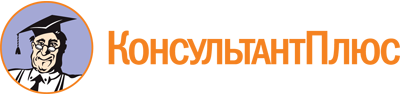 Закон Чукотского автономного округа от 03.04.2018 N 16-ОЗ
(ред. от 01.04.2024)
"О регулировании отдельных вопросов в сфере добровольчества (волонтерства) в Чукотском автономном округе"
(принят Думой Чукотского автономного округа 21.03.2018)Документ предоставлен КонсультантПлюс

www.consultant.ru

Дата сохранения: 01.06.2024
 3 апреля 2018 годаN 16-ОЗСписок изменяющих документов(в ред. Закона Чукотского автономного округа от 01.04.2024 N 10-ОЗ)